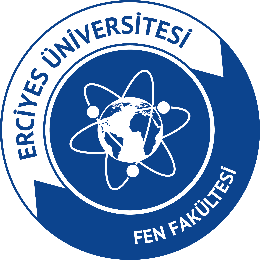 FEN FAKÜLTESİFEN FAKÜLTESİFEN FAKÜLTESİFEN FAKÜLTESİFEN FAKÜLTESİSÜREÇ FORMUSÜREÇ FORMUSÜREÇ FORMUSÜREÇ FORMUSÜREÇ FORMUSÜREÇ BİLGİLERİSÜREÇ BİLGİLERİSÜREÇ BİLGİLERİSÜREÇ BİLGİLERİSÜREÇ BİLGİLERİSÜREÇ BİLGİLERİKODUADIKAYIT YENİLEME VE DERS ALMA SÜRECİKAYIT YENİLEME VE DERS ALMA SÜRECİKAYIT YENİLEME VE DERS ALMA SÜRECİKAYIT YENİLEME VE DERS ALMA SÜRECİKAYIT YENİLEME VE DERS ALMA SÜRECİTÜRÜEğitim-Öğretim SüreciEğitim-Öğretim SüreciEğitim-Öğretim Süreci Akademik Süreç İdari SüreçKATEGORİSİGRUBUSÜRECİN ÖZET TANIMISÜRECİN ÖZET TANIMISÜRECİN ÖZET TANIMISÜRECİN ÖZET TANIMISÜRECİN ÖZET TANIMISÜRECİN ÖZET TANIMIAkademik takvime göre ders kayıtları başlar. Öngörülen süre içerisinde öğrenci derslerini seçer. Akademik Danışmanlar derslerin programa uygunluğunu, kredi sayısını, alttan dersleri ve kalan dersleri kontrol eder. Uygun bulunan ders programları onaylanır. Ekle-sil döneminde öğrenci, danışman gözetiminde ders değişikliğine gidebilir. Programa uygun olması halinde nihai olarak onaylanır.Akademik takvime göre ders kayıtları başlar. Öngörülen süre içerisinde öğrenci derslerini seçer. Akademik Danışmanlar derslerin programa uygunluğunu, kredi sayısını, alttan dersleri ve kalan dersleri kontrol eder. Uygun bulunan ders programları onaylanır. Ekle-sil döneminde öğrenci, danışman gözetiminde ders değişikliğine gidebilir. Programa uygun olması halinde nihai olarak onaylanır.Akademik takvime göre ders kayıtları başlar. Öngörülen süre içerisinde öğrenci derslerini seçer. Akademik Danışmanlar derslerin programa uygunluğunu, kredi sayısını, alttan dersleri ve kalan dersleri kontrol eder. Uygun bulunan ders programları onaylanır. Ekle-sil döneminde öğrenci, danışman gözetiminde ders değişikliğine gidebilir. Programa uygun olması halinde nihai olarak onaylanır.Akademik takvime göre ders kayıtları başlar. Öngörülen süre içerisinde öğrenci derslerini seçer. Akademik Danışmanlar derslerin programa uygunluğunu, kredi sayısını, alttan dersleri ve kalan dersleri kontrol eder. Uygun bulunan ders programları onaylanır. Ekle-sil döneminde öğrenci, danışman gözetiminde ders değişikliğine gidebilir. Programa uygun olması halinde nihai olarak onaylanır.Akademik takvime göre ders kayıtları başlar. Öngörülen süre içerisinde öğrenci derslerini seçer. Akademik Danışmanlar derslerin programa uygunluğunu, kredi sayısını, alttan dersleri ve kalan dersleri kontrol eder. Uygun bulunan ders programları onaylanır. Ekle-sil döneminde öğrenci, danışman gözetiminde ders değişikliğine gidebilir. Programa uygun olması halinde nihai olarak onaylanır.Akademik takvime göre ders kayıtları başlar. Öngörülen süre içerisinde öğrenci derslerini seçer. Akademik Danışmanlar derslerin programa uygunluğunu, kredi sayısını, alttan dersleri ve kalan dersleri kontrol eder. Uygun bulunan ders programları onaylanır. Ekle-sil döneminde öğrenci, danışman gözetiminde ders değişikliğine gidebilir. Programa uygun olması halinde nihai olarak onaylanır.SÜREÇ KATILIMCILARISÜREÇ KATILIMCILARISÜREÇ KATILIMCILARISÜREÇ KATILIMCILARISÜREÇ KATILIMCILARISÜREÇ KATILIMCILARISüreç SahibiSüreç SahibiFakülte DekanlığıFakülte DekanlığıFakülte DekanlığıFakülte DekanlığıSüreç SorumlularıSüreç SorumlularıAkademik Danışmanı, Diğer Bölümlerdeki Akademik DanışmanlarAkademik Danışmanı, Diğer Bölümlerdeki Akademik DanışmanlarAkademik Danışmanı, Diğer Bölümlerdeki Akademik DanışmanlarAkademik Danışmanı, Diğer Bölümlerdeki Akademik DanışmanlarPaydaşlarPaydaşlarAkademik Danışman, Akademik Personel, ÖğrenciAkademik Danışman, Akademik Personel, ÖğrenciAkademik Danışman, Akademik Personel, ÖğrenciAkademik Danışman, Akademik Personel, ÖğrenciSÜREÇ UNSURLARISÜREÇ UNSURLARISÜREÇ UNSURLARISÜREÇ UNSURLARISÜREÇ UNSURLARISÜREÇ UNSURLARIGirdiler Girdiler Öğrenci Bilgi Sistemi (ÖBİSİS)Öğrenci Bilgi Sistemi (ÖBİSİS)Öğrenci Bilgi Sistemi (ÖBİSİS)Öğrenci Bilgi Sistemi (ÖBİSİS)KaynaklarKaynaklarÖğrenci, akademik danışmanı, Öğrenci Bilgi Sistemi, Erciyes Üniversitesi Ön lisans ve Lisans Eğitim-Öğretim Yönetmeliği, Akademik TakvimÖğrenci, akademik danışmanı, Öğrenci Bilgi Sistemi, Erciyes Üniversitesi Ön lisans ve Lisans Eğitim-Öğretim Yönetmeliği, Akademik TakvimÖğrenci, akademik danışmanı, Öğrenci Bilgi Sistemi, Erciyes Üniversitesi Ön lisans ve Lisans Eğitim-Öğretim Yönetmeliği, Akademik TakvimÖğrenci, akademik danışmanı, Öğrenci Bilgi Sistemi, Erciyes Üniversitesi Ön lisans ve Lisans Eğitim-Öğretim Yönetmeliği, Akademik TakvimÇıktılarÇıktılarDers kayıtDers kayıtDers kayıtDers kayıtÖnceki/Etkilediği SüreçlerÖnceki/Etkilediği SüreçlerEtkilediği SüreçlerEtkilediği SüreçlerMezuniyet,  Erasmus, Mevlana, Farabi, Tek Ders, Kayıt Dondurma, Kayıt Silme, Yatay Geçiş, Özel Öğrencilik vs.Mezuniyet,  Erasmus, Mevlana, Farabi, Tek Ders, Kayıt Dondurma, Kayıt Silme, Yatay Geçiş, Özel Öğrencilik vs.Mezuniyet,  Erasmus, Mevlana, Farabi, Tek Ders, Kayıt Dondurma, Kayıt Silme, Yatay Geçiş, Özel Öğrencilik vs.Mezuniyet,  Erasmus, Mevlana, Farabi, Tek Ders, Kayıt Dondurma, Kayıt Silme, Yatay Geçiş, Özel Öğrencilik vs.İZLEME, ÖLÇME VE DEĞERLENDİRMEİZLEME, ÖLÇME VE DEĞERLENDİRMEİZLEME, ÖLÇME VE DEĞERLENDİRMEİZLEME, ÖLÇME VE DEĞERLENDİRMEİZLEME, ÖLÇME VE DEĞERLENDİRMEİZLEME, ÖLÇME VE DEĞERLENDİRMESüreç Hedefi Süreç Hedefi Süreç Hedefi Ders kayıtlarının Erciyes Üniversitesi Ön lisans ve Lisans Eğitim Öğretim Yönetmeliği’ne uygun şekilde gerçekleştirilmesiDers kayıtlarının Erciyes Üniversitesi Ön lisans ve Lisans Eğitim Öğretim Yönetmeliği’ne uygun şekilde gerçekleştirilmesiDers kayıtlarının Erciyes Üniversitesi Ön lisans ve Lisans Eğitim Öğretim Yönetmeliği’ne uygun şekilde gerçekleştirilmesiPerformans/İzleme GöstergesiPerformans/İzleme GöstergesiPerformans/İzleme GöstergesiEkle-Sil yapılan öğrenci sayısıEkle-Sil yapılan öğrenci sayısıEkle-Sil yapılan öğrenci sayısıİzleme Periyoduİzleme Periyoduİzleme PeriyoduSüreç sorumluları her dönem izleme, ölçme ve değerlendirmeleri yapacaktır.Süreç sorumluları her dönem izleme, ölçme ve değerlendirmeleri yapacaktır.Süreç sorumluları her dönem izleme, ölçme ve değerlendirmeleri yapacaktır.